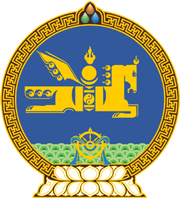 МОНГОЛ УЛСЫН ХУУЛЬ2024 оны 01 сарын 12 өдөр                                                                  Төрийн ордон, Улаанбаатар хот     МАЛЫН ГЕНЕТИК НӨӨЦИЙН ТУХАЙ     ХУУЛЬД  ӨӨРЧЛӨЛТ оРУУЛАХ ТУХАЙ	1 дүгээр зүйл.Малын генетик нөөцийн тухай хуулийн 16 дугаар зүйлийн 16.10 дахь хэсгийн “албан бичгээр” гэснийг “бичгээр, эсхүл цахим хэлбэрээр” гэж өөрчилсүгэй. МОНГОЛ УЛСЫН 	ИХ ХУРЛЫН ДАРГА 				Г.ЗАНДАНШАТАР 